Tomatenrisotto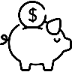 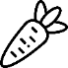 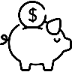 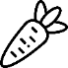 Nach einem Rezept von SwissmilkRezept für 25 Portionen6StkZwiebeln, fein gehackt13StkKnoblauchzehen, gepresst150gButterZwiebel und Knoblauch in Butter andämpfen.1.9kgRisottoreis570gTomatenpüreeReis und Tomatenpüree dazugeben, kurz mitdünsten.1.25lWeissweinMit Wein oder Bouillon ablöschen, einkochen.4.5 – 5 lGemüsebouillon, heissNach und nach heisse Bouillon dazugiessen, unter häufigem Rühren 15-20 Minuten al dente kochen.550gMascarponeOregano25StkTomaten, entkernt, klein gewürfelt470gReibkäseMascarpone, Oregano, Tomaten und Sbrinz daruntermischen, nur heiss werden lassen, mit Pfeffer würzen, garnieren.Pfeffer300gReibkäseMit Pfeffer würzen und mit Reibkäse servierenVariante:Variante:Weisswein weglassen und nur Bouillon verwendenWeisswein weglassen und nur Bouillon verwenden